Załącznik nr 2 do wytycznych do postępowania 
w sprawie zmiany warunków zatrudnienia nauczyciela akademickiego 
w Uniwersytecie Opolskim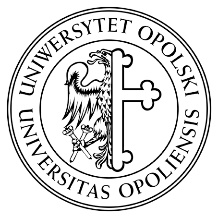 STANOWISKO nr __* /20__*Rady Instytutu ___________________* Uniwersytetu Opolskiegoz dnia _________* 2020 r.w sprawie zmiany warunków zatrudnienia nauczyciela akademickiego zatrudnionego w Instytucie ________________________* Uniwersytetu OpolskiegoNa podstawie § 47 ust. 1 pkt 6, w związku z § 2 ust. 3 pkt 4 Wytycznych do postępowania w sprawie zmiany warunków zatrudnienia nauczyciela akademickiego w Uniwersytecie Opolskim (t.j.: zarządzenie nr __/2022 Rektora Uniwersytetu Opolskiego z dnia __ lutego 2022 r.) oraz § 118 ust. 1 pkt 3 lit. a Statutu Uniwersytetu Opolskiego (t.j.: Uchwała nr __/2020-2024 Senatu Uniwersytetu Opolskiego z dnia __________________ r.) – Rada Instytutu _________________________* Uniwersytetu Opolskiego postanawia: § 1Pozytywnie zaopiniować wniosek o zmianę warunków zatrudnienia _____________________*polegającą na _____________________**w Instytucie ____________________________________________* Uniwersytetu Opolskiego.Zmiana warunków zatrudnienia, o której mowa w ust. 1, zgodna jest z polityką kadrową prowadzoną w Instytucie ____________________________________________* Uniwersytetu Opolskiego. § 2Stanowisko, o którym mowa w § 1 podjęte zostało w oparciu o wynik tajnego głosowania, którego wyniki przedstawiają się następująco:Uprawnionych do głosowania: ___* Obecnych na głosowaniu: ___*Wynik głosowania:Liczba głosów „za”: ___*Liczba głosów „przeciw”: ___*Liczba głosów „wstrzymujących się”: ___* § 3Stanowisko wchodzi w życie z dniem podpisania.	PRZEWODNICZĄCY RADY INSTYTUTU _____________*______________________________** (należy uzupełnić)** (należy wybrać jedno spośród wskazanych: zmianie stanowiska;zmianie grupy pracowniczej;zmianie wymiaru etatu;zmianie rodzaju umowy; zawarciu kolejnej umowy na czas określony. 